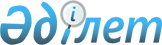 "2019-2021 жылдарға арналған Жуалы ауданы Б. Момышұлы ауылы және ауылдық округтерінің бюджеттері туралы" Жуалы аудандық мәслихатының 2018 жылғы 26 желтоқсандағы №37-2 шешіміне өзгерістер енгізу туралыЖамбыл облысы Жуалы аудандық мәслихатының 2019 жылғы 29 қазандағы № 53-2 шешімі. Жамбыл облысының Әділет департаментінде 2019 жылғы 4 қарашада № 4389 болып тіркелді
      Қазақстан Республикасының 2008 жылғы 4 желтоқсандағы Бюджет кодексіне және "Қазақстан Республикасындағы жергілікті мемлекеттік басқару және өзін-өзі басқару туралы" Қазақстан Республикасының 2001 жылғы 23 қаңтардағы Заңының 6 бабына сәйкес және "2019-2021 жылдарға арналған аудандық бюджет туралы" Жуалы аудандық мәслихатының 2018 жылғы 21 желтоқсандағы № 36-3 шешіміне өзгерістер енгізу туралы" Жуалы аудандық мәслихатының 2019 жылғы 23 қазандағы № 52-2 шешімі негізінде (нормативтік құқықтық актілердің мемлекеттік тіркеу тізілімінде № 4366 болып тіркелген) Жуалы аудандық мәслихаты ШЕШІМ ҚАБЫЛДАДЫ:
      1. "2019-2021 жылдарға арналған Жуалы ауданы Б. Момышұлы ауылы және ауылдық округтерінің бюджеттері туралы" Жуалы аудандық мәслихаттың 2018 жылғы 26 желтоқсандағы № 37-2 шешіміне (нормативтік құқықтық актілерді мемлекеттік тіркеу тізілімінде № 4080 болып тіркелген, 2019 жылдың 15 қаңтардағы Қазақстан Республикасының нормативтік құқықтық актілерінің электрондық түрдегі Эталондық бақылау банкінде жарияланған) келесідей өзгерістер енгізілсін:
      1 тармақта:
      1.1 Б. Момышұлы ауылы әкімінің аппараты
      1) тармақшада:
      "428 506" деген сандар "431 285" деген сандармен ауыстырылсын;
      "56 966" деген сандар "61 911" деген сандармен ауыстырылсын;
      "270" деген сандар "120" деген сандармен ауыстырылсын;
      "371 270" деген сандар "369 254" деген сандармен ауыстырылсын.
      2) тармақшада:
      "439 521" деген сандар "442 300" деген сандармен ауыстырылсын.
      1.2 Ақтөбе ауылдық округі
      1) тармақшада:
      "3 234" деген сандар "3 251" деген сандармен ауыстырылсын;
      "52" деген сандар "35" деген сандармен ауыстырылсын.
      1.3 Ақсай ауылдық округі
      1) тармақшада:
      "144 197" деген сандар "145 631" деген сандармен ауыстырылсын;
      "5 139" деген сандар "5 899" деген сандармен ауыстырылсын;
      "28" деген сандар "2" деген сандармен ауыстырылсын;
      "139 030" деген сандар "139 740" деген сандармен ауыстырылсын.
      2) тармақшада:
      "145 448" деген сандар "146 882" деген сандармен ауыстырылсын.
      1.4 Боралдай ауылдық округі
      1) тармақшада:
      "110 956" деген сандар "110 362" деген сандармен ауыстырылсын;
      "4 577" деген сандар "4 027" деген сандармен ауыстырылсын;
      "58" деген сандар "14" деген сандармен ауыстырылсын.
      2) тармақшада:
      "111 309" деген сандар "110 715" деген сандармен ауыстырылсын.
      1.5 Жетітөбе ауылдық округі
      1) тармақшада:
      "106 304" деген сандар "110 069" деген сандармен ауыстырылсын;
      "4 829" деген сандар "4 468" деген сандармен ауыстырылсын;
      "28" деген сандар "2" деген сандармен ауыстырылсын;
      "101 447" деген сандар "105 601" деген сандармен ауыстырылсын.
      2) тармақшада:
      "108 125" деген сандар "111 890" деген сандармен ауыстырылсын.
      1.6 Көкбастау ауылдық округі
      1) тармақшада:
      "129 401" деген сандар "132 313" деген сандармен ауыстырылсын;
      "4 682" деген сандар "5 122" деген сандармен ауыстырылсын;
      "52" деген сандар "0" деген сандармен ауыстырылсын;
      "124 667" деген сандар "127 191" деген сандармен ауыстырылсын.
      2) тармақшада:
      "129 758" деген сандар "132 670" деген сандармен ауыстырылсын.
      1.7 Күреңбел ауылдық округі
      1) тармақшада:
      "67 672" деген сандар "67 877" деген сандармен ауыстырылсын;
      "3 147" деген сандар "3 380" деген сандармен ауыстырылсын;
      "52" деген сандар "24" деген сандармен ауыстырылсын.
      1.8 Қарасаз ауылдық округі
      1) тармақшада:
      "131 293" деген сандар "133 009" деген сандармен ауыстырылсын;
      "5 379" деген сандар "7 157" деген сандармен ауыстырылсын;
      "70" деген сандар "8" деген сандармен ауыстырылсын.
      2) тармақшада:
      "132 954" деген сандар "134 670" деген сандармен ауыстырылсын.
      1.9 Қызыларық ауылдық округі
      1) тармақшада:
      "117 225" деген сандар "103 926" деген сандармен ауыстырылсын;
      "4 086" деген сандар "3 614" деген сандармен ауыстырылсын;
      "28" деген сандар "2" деген сандармен ауыстырылсын;
      "113 111" деген сандар "99 321" деген сандармен ауыстырылсын.
      2) тармақшада:
      "118 179" деген сандар "103 891" деген сандармен ауыстырылсын.
      1.10 Мыңбұлақ ауылдық округі
      1) тармақшада:
      "75 302" деген сандар "77 225" деген сандармен ауыстырылсын;
      "5 484" деген сандар "7 436" деген сандармен ауыстырылсын;
      "28" деген сандар "2" деген сандармен ауыстырылсын;
      "69 790" деген сандар "69 787" деген сандармен ауыстырылсын.
      2) тармақшада:
      "76 392" деген сандар "78 315" деген сандармен ауыстырылсын.
      1.11 Нұрлыкент ауылдық округі
      1) тармақшада:
      "8 144" деген сандар "8 170" деген сандармен;
      "28" деген сандар "2" деген сандармен ауыстырылсын.
      1.12 Шақпақ ауылдық округі
      1) тармақшада:
      "121 899" деген сандар "122 207" деген сандармен ауыстырылсын;
      "5 873" деген сандар "5 899" деген сандармен ауыстырылсын;
      "30" деген сандар "4" деген сандармен ауыстырылсын;
      "115 996" деген сандар "116 304" деген сандармен ауыстырылсын.
      2) тармақшада:
      "122 870" деген сандар "123 178" деген сандармен ауыстырылсын.
      Аталған шешімнің 1 және 12 қосымшалары осы шешімнің 1 және 12 қосымшаларына сәйкес жаңа редакцияда мазмұндалсын.
      2. Осы шешімнің орындалуына бақылау және интернет-ресурстарында жариялауды аудандық мәслихаттың әкімшілік аумақтық құрылым, аумақты әлеуметтік-экономикалық дамыту, бюджет және жергілікті салықтар мәселелері, адамдарды құқығын қорғау жөніндегі тұрақты комиссиясына жүктелсін.
      3. Осы шешім әділет органдарында мемлекеттік тіркеуден өткен күннен бастап күшіне енеді және 2019 жылдың 1 қаңтарынан қолданысқа енгізіледі. Б. Момышұлы ауылы әкімі аппаратының 2019 жылға арналған бюджеті Ақтөбе ауылдық округі 2019 жылға арналған бюджеті Ақсай ауылдық округі 2019 жылға арналған бюджеті Боралдай ауылдық округі 2019 жылға арналған бюджеті Жетітөбе ауылдық округі 2019 жылға арналған бюджеті Көкбастау ауылдық округі 2019 жылға арналған бюджеті Күреңбел ауылдық округі 2019 жылға арналған бюджеті Қарасаз ауылдық округі 2019 жылға арналған бюджеті Қызыларық ауылдық округі 2019 жылға арналған бюджеті Мыңбұлақ ауылдық округі 2019 жылға арналған бюджеті Нұрлыкент ауылдық округі 2019 жылға арналған бюджеті Шақпақ ауылдық округі 2019 жылға арналған бюджеті
					© 2012. Қазақстан Республикасы Әділет министрлігінің «Қазақстан Республикасының Заңнама және құқықтық ақпарат институты» ШЖҚ РМК
				
      Аудандық мәслихат хатшысы 

Е. Тлеубеков
Жуалы аудандық мәслихатының 
2019 жылғы 29 қазандағы
№ 53-2 шешіміне 1 қосымшаЖуалы аудандық мәслихатының 
2018 жылғы 26 желтоқсандағы
№ 37-2 шешіміне 1 қосымша
Санаты
Санаты
Санаты
Санаты
Санаты
Сомасы, (мың теңге)
Сыныбы
Сыныбы
Сыныбы
Сомасы, (мың теңге)
Ішкі сыныбы
Ішкі сыныбы
Атауы
1
2
3
I.КІРІСТЕР
431 285
1
1
Салықтық түсімдер
61 911
01
Жеке табыс салығы
38 500
2
Жеке табыс салығы
33 500
04
Меншiкке салынатын салықтар
23 241
1
Мүлiкке салынатын салықтар
251
3
Жер салығы
752
4
Көлiк құралдарына салынатын салық
22 238
05
Тауарларға, жұмыстарға және қызметтерге салынатын iшкi салықтар
170
4
Кәсiпкерлiк және кәсiби қызметтi жүргiзгенi үшiн алынатын алымдар
170
2
2
Салықтық емес түсiмдер
120
04
Мемлекеттік бюджеттен қаржыландырылатын, сондай-ақ Қазақстан Республикасы Ұлттық Банкінің бюджетінен (шығыстар сметасынан) ұсталатын және қаржыландырылатын мемлекеттік мекемелер салатын айыппұлдар, өсімпұлдар, санкциялар, өндіріп алулар
100
1
Мұнай секторы ұйымдарынан түсетін түсімдерді қоспағанда, мемлекеттік бюджеттен қаржыландырылатын, сондай-ақ Қазақстан Республикасы Ұлттық Банкінің бюджетінен (шығыстар сметасынан) ұсталатын және қаржыландырылатын мемлекеттік мекемелер салатын айыппұлдар, өсімпұлдар, санкциялар, өндіріп алулар
100
06
Басқа да салықтық емес түсiмдер
20
1
Басқа да салықтық емес түсiмдер
20
4
4
Трансферттердің түсімдері
369 254
02
Мемлекеттiк басқарудың жоғары тұрған органдарынан түсетiн трансферттер
369 254
3
Аудандардан (облыстық маңызы бар қала) трансферттер
369 254
Функционалдық тобы
Функционалдық тобы
Функционалдық тобы
Функционалдық тобы
Сомасы, (мың теңге)
Бюджеттік бағдарламалардың әкімшісі
Бюджеттік бағдарламалардың әкімшісі
Бюджеттік бағдарламалардың әкімшісі
Сомасы, (мың теңге)
Бағдарлама
Бағдарлама
Атауы
1
2
3
II. ШЫҒЫНДАР
442 300
01
Жалпы сипаттағы мемлекеттiк қызметтер
38 063
124
Аудандық маңызы бар қала, ауыл, кент, ауылдық округ әкімінің аппараты
38 063
001
Аудандық маңызы бар қала, ауыл, кент, ауылдық округ әкімінің қызметін қамтамасыз ету жөніндегі қызметтер
37 313
022
Мемлекеттік органның күрделі шығыстары
750
04
Білім беру
314 837
124
Аудандық маңызы бар қала, ауыл, кент, ауылдық округ әкімінің аппараты
314 837
004
Мектепке дейінгі тәрбие және оқыту, оның ішінде мектепке дейінгі тәрбие және оқыту ұйымдарында медициналық қызмет көрсетуді ұйымдастыру
314 837
07
Тұрғын үй-коммуналдық шаруашылық
66 607
124
Аудандық маңызы бар қала, ауыл, кент, ауылдық округ әкімінің аппараты
66 607
008
Елді мекендердегі көшелерді жарықтандыру
22 260
009
Елді мекендердің санитариясын қамтамасыз ету
21 684
011
Елді мекендерді абаттандыру және көгалдандыру
22 663
12
Көлiк және коммуникация
11 107
124
Аудандық маңызы бар қала, ауыл, кент, ауылдық округ әкімінің аппараты
11 107
045
Аудандық маңызы бар қалаларда, ауылдарда, кенттерде, ауылдық округтерде автомобиль жолдарын күрделі және орташа жөндеу
11 107
13
Басқалар
11 686
124
Аудандық маңызы бар қала, ауыл, кент, ауылдық округ әкімінің аппараты
11 686
040
Өңірлерді дамытудың 2020 жылға дейінгі бағдарламасы шеңберінде өңірлерді экономикалық дамытуға жәрдемдесу бойынша шараларды іске асыруға ауылдық елді мекендерді жайластыруды шешуге арналған іс-шараларды іске асыру
11 686
III. ТАЗА БЮДЖЕТТІК КРЕДИТ БЕРУ
Бюджеттік кредиттер
Санаты
 

Атауы
Сомасы, (мың теңге)
Сыныбы
Сыныбы
Сомасы, (мың теңге)
Ішкі сыныбы
Ішкі сыныбы
Сомасы, (мың теңге)
5
Бюджеттік кредиттерді өтеу
0
01
Бюджеттік кредиттерді өтеу
0
1
Мемлекеттік бюджеттен берілген бюджеттік кредиттерді өтеу
0
Фунционалдық топ
Фунционалдық топ
Фунционалдық топ
Фунционалдық топ
Сомасы, (мың теңге)
Бюджеттік бағдарламалардың әкімшісі
Бюджеттік бағдарламалардың әкімшісі
Бюджеттік бағдарламалардың әкімшісі
Сомасы, (мың теңге)
Бағдарлама
Бағдарлама
Атауы
1
2
3
IV. ҚАРЖЫ АКТИВТЕРІМЕН ОПЕРАЦИЯЛАР БОЙЫНША САЛЬДО
0
Қаржы активтерді сатып алу
0
Мемлекеттік қаржы активтерін сатудан түсетін түсімдер
0
V. БЮДЖЕТ ТАПШЫЛЫҒЫ (ПРОФИЦИТЫ)
-11 015
VI. БЮДЖЕТ ТАПШЫЛЫҒЫН ҚАРЖЫЛАНДЫРУ (ПРОФИЦИТІН ПАЙДАЛАНУ)
11 015
Санаты
 

Атауы
Сомасы, (мың теңге)
Сыныбы
Сыныбы
Сомасы, (мың теңге)
Ішкі сыныбы
Ішкі сыныбы
7
Қарыздар түсімі
0
Қарыздарды өтеу
0
08
Бюджет қаражатының пайдаланылатын қалдықтары
11 015Жуалы аудандық мәслихатының 
2019 жылғы 29 қазандағы
№ 53-2 шешіміне 2 қосымшаЖуалы аудандық мәслихатының 
2018 жылғы 26 желтоқсандағы
№ 37-2 шешіміне 2 қосымша
Санаты
Санаты
Санаты
Санаты
Сомасы, (мың теңге)
Сыныбы
Сыныбы
Сыныбы
Сомасы, (мың теңге)
Ішкі сыныбы
Ішкі сыныбы
Атауы
1
2
3
I.КІРІСТЕР
92 832
1
Салықтық түсімдер
3 251
01
Жеке табыс салығы
1 195
2
Жеке табыс салығы
1 195
04
Меншiкке салынатын салықтар
2 056
1
Мүлiкке салынатын салықтар
8
3
Жер салығы
48
4
Көлiк құралдарына салынатын салық
2 000
2
Салықтық емес түсiмдер
35
01
Мемлекеттік меншіктен түсетін кірістер
21
5
Мемлекет меншігіндегі мүлікті жалға беруден түсетін кірістер
21
04
Мемлекеттік бюджеттен қаржыландырылатын, сондай-ақ Қазақстан Республикасы Ұлттық Банкінің бюджетінен (шығыстар сметасынан) ұсталатын және қаржыландырылатын мемлекеттік мекемелер салатын айыппұлдар, өсімпұлдар, санкциялар, өндіріп алулар
12
1
Мұнай секторы ұйымдарынан түсетін түсімдерді қоспағанда, мемлекеттік бюджеттен қаржыландырылатын, сондай-ақ Қазақстан Республикасы Ұлттық Банкінің бюджетінен (шығыстар сметасынан) ұсталатын және қаржыландырылатын мемлекеттік мекемелер салатын айыппұлдар, өсімпұлдар, санкциялар, өндіріп алулар
12
06
Басқа да салықтық емес түсiмдер
2
1
Басқа да салықтық емес түсiмдер
2
4
Трансферттердің түсімдері
89 546
02
Мемлекеттiк басқарудың жоғары тұрған органдарынан түсетiн трансферттер
89 546
3
Аудандардан (облыстық маңызы бар қала) трансферттер
89 546
Функционалдық тобы
Функционалдық тобы
Функционалдық тобы
Функционалдық тобы
Сомасы, (мың теңге)
Бюджеттік бағдарламалардың әкімшісі
Бюджеттік бағдарламалардың әкімшісі
Бюджеттік бағдарламалардың әкімшісі
Сомасы, (мың теңге)
Бағдарлама
Бағдарлама
Атауы
1
2
3
II. ШЫҒЫНДАР
93 395
01
Жалпы сипаттағы мемлекеттiк қызметтер
30 951
124
Аудандық маңызы бар қала, ауыл, кент, ауылдық округ әкімінің аппараты
30 951
001
Аудандық маңызы бар қала, ауыл, кент, ауылдық округ әкімінің қызметін қамтамасыз ету жөніндегі қызметтер
30619
022
Мемлекеттік органның күрделі шығыстары
332
04
Білім беру
57 408
124
Аудандық маңызы бар қала, ауыл, кент, ауылдық округ әкімінің аппараты
57 408
004
Мектепке дейінгі тәрбие және оқыту, оның ішінде мектепке дейінгі тәрбие және оқыту ұйымдарында медициналық қызмет көрсетуді ұйымдастыру
54 591
005
Ауылдық жерлерде оқушыларды жақын мектепке дейін тегін алып баруды және қайта алып келуді ұйымдастыру
2 817
07
Тұрғын үй-коммуналдық шаруашылық
2 938
124
Аудандық маңызы бар қала, ауыл, кент, ауылдық округ әкімінің аппараты
2 938
014
Елді мекендерді сумен жабдықтауды ұйымдастыру
1 258
008
Елді мекендердегі көшелерді жарықтандыру
400
009
Елді мекендердің санитариясын қамтамасыз ету
480
011
Елді мекендерді абаттандыру және көгалдандыру
800
13
Басқалар
2 098
124
Аудандық маңызы бар қала, ауыл, кент, ауылдық округ әкімінің аппараты
2 098
040
Өңірлерді дамытудың 2020 жылға дейінгі бағдарламасы шеңберінде өңірлерді экономикалық дамытуға жәрдемдесу бойынша шараларды іске асыруға ауылдық елді мекендерді жайластыруды шешуге арналған іс-шараларды іске асыру
2 098
III. ТАЗА БЮДЖЕТТІК КРЕДИТ БЕРУ
Бюджеттік кредиттер
Санаты
Санаты
 

Атауы
Сомасы, (мың теңге)
Сыныбы
Сыныбы
Сыныбы
Сомасы, (мың теңге)
Ішкі сыныбы
Ішкі сыныбы
Ішкі сыныбы
Сомасы, (мың теңге)
5
Бюджеттік кредиттерді өтеу
0
01
Бюджеттік кредиттерді өтеу
0
1
1
Мемлекеттік бюджеттен берілген бюджеттік кредиттерді өтеу
0
Фунционалдық топ
Фунционалдық топ
Фунционалдық топ
Фунционалдық топ
Фунционалдық топ
Сомасы, (мың теңге)
Бюджеттік бағдарламалардың әкімшісі
Бюджеттік бағдарламалардың әкімшісі
Бюджеттік бағдарламалардың әкімшісі
Бюджеттік бағдарламалардың әкімшісі
Сомасы, (мың теңге)
Бағдарлама
Бағдарлама
Бағдарлама
Сомасы, (мың теңге)
Атауы
Атауы
Сомасы, (мың теңге)
1
2
2
3
IV. ҚАРЖЫ АКТИВТЕРІМЕН ОПЕРАЦИЯЛАР БОЙЫНША САЛЬДО
IV. ҚАРЖЫ АКТИВТЕРІМЕН ОПЕРАЦИЯЛАР БОЙЫНША САЛЬДО
0
Қаржы активтерді сатып алу
Қаржы активтерді сатып алу
0
Мемлекеттік қаржы активтерін сатудан түсетін түсімдер
Мемлекеттік қаржы активтерін сатудан түсетін түсімдер
0
V. БЮДЖЕТ ТАПШЫЛЫҒЫ (ПРОФИЦИТЫ)
V. БЮДЖЕТ ТАПШЫЛЫҒЫ (ПРОФИЦИТЫ)
-563
VI. БЮДЖЕТ ТАПШЫЛЫҒЫН ҚАРЖЫЛАНДЫРУ (ПРОФИЦИТІН ПАЙДАЛАНУ)
VI. БЮДЖЕТ ТАПШЫЛЫҒЫН ҚАРЖЫЛАНДЫРУ (ПРОФИЦИТІН ПАЙДАЛАНУ)
563
Санаты
Санаты
Атауы
Атауы
Сомасы, (мың теңге)
Сыныбы
Сыныбы
Сыныбы
Сыныбы
Сомасы, (мың теңге)
Ішкі сыныбы
Ішкі сыныбы
Ішкі сыныбы
Сомасы, (мың теңге)
7
Қарыздар түсімі
Қарыздар түсімі
0
Қарыздарды өтеу
Қарыздарды өтеу
0
08
Бюджет қаражатының пайдаланылатын қалдықтары
Бюджет қаражатының пайдаланылатын қалдықтары
563Жуалы аудандық мәслихатының 
2019 жылғы 29 қазандағы
№ 53-2 шешіміне 3 қосымшаЖуалы аудандық мәслихатының 
2018 жылғы 26 желтоқсандағы
№ 37-2 шешіміне 3 қосымша
Санаты
Санаты
Санаты
Санаты
Сомасы, (мың теңге)
Сыныбы
Сыныбы
Сыныбы
Сомасы, (мың теңге)
Ішкі сыныбы
Ішкі сыныбы
Сомасы, (мың теңге)
Атауы
1
2
3
I.КІРІСТЕР
145 631
1
Салықтық түсімдер
5 889
01
Жеке табыс салығы
3 250
2
Жеке табыс салығы
3 250
04
Меншiкке салынатын салықтар
2 639
1
Мүлiкке салынатын салықтар
52
3
Жер салығы
287
4
Көлiк құралдарына салынатын салық
2 300
2
Салықтық емес түсiмдер
2
06
Басқа да салықтық емес түсiмдер
2
1
Басқа да салықтық емес түсiмдер
2
4
Трансферттердің түсімдері
139 740
02
Мемлекеттiк басқарудың жоғары тұрған органдарынан түсетiн трансферттер
139 740
3
Аудандардан (облыстық маңызы бар қала) трансферттер
139 740
Функционалдық тобы
Функционалдық тобы
Функционалдық тобы
Функционалдық тобы
Сомасы, (мың теңге)
Бюджеттік бағдарламалардың әкімшісі
Бюджеттік бағдарламалардың әкімшісі
Бюджеттік бағдарламалардың әкімшісі
Сомасы, (мың теңге)
Бағдарлама
Бағдарлама
Сомасы, (мың теңге)
Атауы
1
2
3
II. ШЫҒЫНДАР
146 882
01
Жалпы сипаттағы мемлекеттiк қызметтер
22 418
124
Аудандық маңызы бар қала, ауыл, кент, ауылдық округ әкімінің аппараты
22 418
001
Аудандық маңызы бар қала, ауыл, кент, ауылдық округ әкімінің қызметін қамтамасыз ету жөніндегі қызметтер
22 098
022
Мемлекеттік органның күрделі шығыстары
320
04
Білім беру
100339
124
Аудандық маңызы бар қала, ауыл, кент, ауылдық округ әкімінің аппараты
100339
004
Мектепке дейінгі тәрбие және оқыту, оның ішінде мектепке дейінгі тәрбие және оқыту ұйымдарында медициналық қызмет көрсетуді ұйымдастыру
100339
07
Тұрғын үй-коммуналдық шаруашылық
9 702
124
Аудандық маңызы бар қала, ауыл, кент, ауылдық округ әкімінің аппараты
9 702
008
Елді мекендердегі көшелерді жарықтандыру
683
009
Елді мекендердің санитариясын қамтамасыз ету
1 068
011
Елді мекендерді абаттандыру және көгалдандыру
7 951
12
Көлiк және коммуникация
11 720
124
Аудандық маңызы бар қала, ауыл, кент, ауылдық округ әкімінің аппараты
11 720
045
Аудандық маңызы бар қалаларда, ауылдарда, кенттерде, ауылдық округтерде автомобиль жолдарын күрделі және орташа жөндеу
11 720
13
Басқалар
2 703
124
Аудандық маңызы бар қала, ауыл, кент, ауылдық округ әкімінің аппараты
2 703
040
Өңірлерді дамытудың 2020 жылға дейінгі бағдарламасы шеңберінде өңірлерді экономикалық дамытуға жәрдемдесу бойынша шараларды іске асыруға ауылдық елді мекендерді жайластыруды шешуге арналған іс-шараларды іске асыру
2 703
III. ТАЗА БЮДЖЕТТІК КРЕДИТ БЕРУ
Бюджеттік кредиттер
Санаты
Санаты
Атауы
Сомасы, (мың теңге)
Сыныбы
Сыныбы
Сомасы, (мың теңге)
Ішкі сыныбы
Ішкі сыныбы
Сомасы, (мың теңге)
5
Бюджеттік кредиттерді өтеу
0
01
Бюджеттік кредиттерді өтеу
0
1
Мемлекеттік бюджеттен берілген бюджеттік кредиттерді өтеу
0
Фунционалдық топ
Фунционалдық топ
Фунционалдық топ
Фунционалдық топ
Сомасы, (мың теңге)
Бюджеттік бағдарламалардың әкімшісі
Бюджеттік бағдарламалардың әкімшісі
Бюджеттік бағдарламалардың әкімшісі
Сомасы, (мың теңге)
Бағдарлама
Бағдарлама
Сомасы, (мың теңге)
Атауы
1
2
3
IV. ҚАРЖЫ АКТИВТЕРІМЕН ОПЕРАЦИЯЛАР БОЙЫНША САЛЬДО
0
Қаржы активтерді сатып алу
0
Мемлекеттік қаржы активтерін сатудан түсетін түсімдер
0
V. БЮДЖЕТ ТАПШЫЛЫҒЫ (ПРОФИЦИТЫ)
-1 251
VI. БЮДЖЕТ ТАПШЫЛЫҒЫН ҚАРЖЫЛАНДЫРУ (ПРОФИЦИТІН ПАЙДАЛАНУ)
1 251
Санаты
Санаты
Атауы
Сомасы, (мың теңге)
Сыныбы
Сыныбы
Сомасы, (мың теңге)
Ішкі сыныбы
Ішкі сыныбы
Сомасы, (мың теңге)
7
Қарыздар түсімі
0
Қарыздарды өтеу
0
08
Бюджет қаражатының пайдаланылатын қалдықтары
1 251Жуалы аудандық мәслихатының
2019 жылғы 29 қазандағы
№ 53-2 шешіміне 4 қосымшаЖуалы аудандық мәслихатының 
2018 жылғы 26 желтоқсандағы
№ 37-2 шешіміне 4 қосымша
Санаты
Санаты
Санаты
Санаты
Санаты
Сомасы, (мың теңге)
Сыныбы
Сыныбы
Сыныбы
Сомасы, (мың теңге)
Ішкі сыныбы
Ішкі сыныбы
Сомасы, (мың теңге)
Атауы
1
2
3
I.КІРІСТЕР
110 362
1
1
Салықтық түсімдер
4 027
01
Жеке табыс салығы
750
2
Жеке табыс салығы
750
04
Меншiкке салынатын салықтар
3 277
1
Мүлiкке салынатын салықтар
27
3
Жер салығы
250
4
Көлiк құралдарына салынатын салық
3 000
2
2
Салықтық емес түсiмдер
14
04
Мемлекеттік бюджеттен қаржыландырылатын, сондай-ақ Қазақстан Республикасы Ұлттық Банкінің бюджетінен (шығыстар сметасынан) ұсталатын және қаржыландырылатын мемлекеттік мекемелер салатын айыппұлдар, өсімпұлдар, санкциялар, өндіріп алулар
12
1
Мұнай секторы ұйымдарынан түсетін түсімдерді қоспағанда, мемлекеттік бюджеттен қаржыландырылатын, сондай-ақ Қазақстан Республикасы Ұлттық Банкінің бюджетінен (шығыстар сметасынан) ұсталатын және қаржыландырылатын мемлекеттік мекемелер салатын айыппұлдар, өсімпұлдар, санкциялар, өндіріп алулар
12
06
Басқа да салықтық емес түсiмдер
2
1
Басқа да салықтық емес түсiмдер
2
4
4
Трансферттердің түсімдері
106 321
02
Мемлекеттiк басқарудың жоғары тұрған органдарынан түсетiн трансферттер
106 321
3
Аудандардан (облыстық маңызы бар қала) трансферттер
106 321
Функционалдық тобы
Функционалдық тобы
Функционалдық тобы
Функционалдық тобы
Сомасы, (мың теңге)
Бюджеттік бағдарламалардың әкімшісі
Бюджеттік бағдарламалардың әкімшісі
Бюджеттік бағдарламалардың әкімшісі
Сомасы, (мың теңге)
Бағдарлама
Бағдарлама
Сомасы, (мың теңге)
Атауы
Сомасы, (мың теңге)
1
2
3
II. ШЫҒЫНДАР
110 715
01
Жалпы сипаттағы мемлекеттiк қызметтер
21 241
124
Аудандық маңызы бар қала, ауыл, кент, ауылдық округ әкімінің аппараты
21 241
001
Аудандық маңызы бар қала, ауыл, кент, ауылдық округ әкімінің қызметін қамтамасыз ету жөніндегі қызметтер
20 409
022
Мемлекеттік органның күрделі шығыстары
832
04
Білім беру
55 818
124
Аудандық маңызы бар қала, ауыл, кент, ауылдық округ әкімінің аппараты
55 818
004
Мектепке дейінгі тәрбие және оқыту, оның ішінде мектепке дейінгі тәрбие және оқыту ұйымдарында медициналық қызмет көрсетуді ұйымдастыру
55 818
07
Тұрғын үй-коммуналдық шаруашылық
20 149
124
Аудандық маңызы бар қала, ауыл, кент, ауылдық округ әкімінің аппараты
20 149
014
Елді мекендерді сумен жабдықтауды ұйымдастыру
9 669
008
Елді мекендердегі көшелерді жарықтандыру
380
009
Елді мекендердің санитариясын қамтамасыз ету
500
011
Елді мекендерді абаттандыру және көгалдандыру
9 600
12
Көлiк және коммуникация
11 373
124
Аудандық маңызы бар қала, ауыл, кент, ауылдық округ әкімінің аппараты
11 373
045
Аудандық маңызы бар қалаларда, ауылдарда, кенттерде, ауылдық округтерде автомобиль жолдарын күрделі және орташа жөндеу
11 373
13
Басқалар
2 134
124
Аудандық маңызы бар қала, ауыл, кент, ауылдық округ әкімінің аппараты
2 134 
040
Өңірлерді дамытудың 2020 жылға дейінгі бағдарламасы шеңберінде өңірлерді экономикалық дамытуға жәрдемдесу бойынша шараларды іске асыруға ауылдық елді мекендерді жайластыруды шешуге арналған іс-шараларды іске асыру
2 134
III. ТАЗА БЮДЖЕТТІК КРЕДИТ БЕРУ
Бюджеттік кредиттер
Санаты
Санаты
Атауы
Сомасы, (мың теңге)
Сыныбы
Сыныбы
Сомасы, (мың теңге)
Ішкі сыныбы
Ішкі сыныбы
Сомасы, (мың теңге)
5
Бюджеттік кредиттерді өтеу
0
01
Бюджеттік кредиттерді өтеу
0
1
Мемлекеттік бюджеттен берілген бюджеттік кредиттерді өтеу
0
Фунционалдық топ
Фунционалдық топ
Фунционалдық топ
Фунционалдық топ
Сомасы, (мың теңге)
Бюджеттік бағдарламалардың әкімшісі
Бюджеттік бағдарламалардың әкімшісі
Бюджеттік бағдарламалардың әкімшісі
Сомасы, (мың теңге)
Бағдарлама
Бағдарлама
Сомасы, (мың теңге)
Атауы
Сомасы, (мың теңге)
1
2
3
IV. ҚАРЖЫ АКТИВТЕРІМЕН ОПЕРАЦИЯЛАР БОЙЫНША САЛЬДО
0
Қаржы активтерді сатып алу
0
Мемлекеттік қаржы активтерін сатудан түсетін түсімдер
0
V. БЮДЖЕТ ТАПШЫЛЫҒЫ (ПРОФИЦИТЫ)
-353
VI. БЮДЖЕТ ТАПШЫЛЫҒЫН ҚАРЖЫЛАНДЫРУ (ПРОФИЦИТІН ПАЙДАЛАНУ)
353
Санаты
Санаты
Атауы
Сомасы, (мың теңге)
Сыныбы
Сыныбы
Сыныбы
Сомасы, (мың теңге)
Ішкі сыныбы
Ішкі сыныбы
Сомасы, (мың теңге)
7
Қарыздар түсімі
0
Қарыздарды өтеу
0
08
Бюджет қаражатының пайдаланылатын қалдықтары
353Жуалы аудандық мәслихатының 
2019 жылғы 29 қазандағы
№ 53-2 шешіміне 5 қосымшаЖуалы аудандық мәслихатының 
2018 жылғы 26 желтоқсандағы
№ 37-3 шешіміне 5 қосымша
Санаты
Санаты
Санаты
Санаты
Сомасы, (мың теңге)
Сыныбы
Сыныбы
Сыныбы
Сомасы, (мың теңге)
Ішкі сыныбы
Ішкі сыныбы
Атауы
1
2
3
I. КІРІСТЕР
110 069
1
Салықтық түсімдер
4 466
01
Жеке табыс салығы
2 000
2
Жеке табыс салығы
2 000
04
Меншiкке салынатын салықтар
2 466
1
Мүлiкке салынатын салықтар
40
3
Жер салығы
426
4
Көлiк құралдарына салынатын салық
2 000
2
Салықтық емес түсiмдер
2
06
Басқа да салықтық емес түсiмдер
2
1
Басқа да салықтық емес түсiмдер
2
4
Трансферттердің түсімдері
105 601
02
Мемлекеттiк басқарудың жоғары тұрған органдарынан түсетiн трансферттер
105 601
3
Аудандардан (облыстық маңызы бар қала) трансферттер
105 601
Функционалдық тобы
Функционалдық тобы
Функционалдық тобы
Функционалдық тобы
Сомасы, (мың теңге)
Бюджеттік бағдарламалардың әкімшісі
Бюджеттік бағдарламалардың әкімшісі
Бюджеттік бағдарламалардың әкімшісі
Сомасы, (мың теңге)
Бағдарлама
Бағдарлама
Атауы
1
2
3
II. ШЫҒЫНДАР
111 890
01
Жалпы сипаттағы мемлекеттiк қызметтер
21 699
124
Аудандық маңызы бар қала, ауыл, кент, ауылдық округ әкімінің аппараты
21 699
001
Аудандық маңызы бар қала, ауыл, кент, ауылдық округ әкімінің қызметін қамтамасыз ету жөніндегі қызметтер
21 369
022
Мемлекеттік органның күрделі шығыстары
330
04
Білім беру
46 776
124
Аудандық маңызы бар қала, ауыл, кент, ауылдық округ әкімінің аппараты
46 776
004
Мектепке дейінгі тәрбие және оқыту, оның ішінде мектепке дейінгі тәрбие және оқыту ұйымдарында медициналық қызмет көрсетуді ұйымдастыру
43 959
005
Ауылдық жерлерде оқушыларды жақын мектепке дейін тегін алып баруды және қайта алып келуді ұйымдастыру
2 817
07
Тұрғын үй-коммуналдық шаруашылық
11 943
124
Аудандық маңызы бар қала, ауыл, кент, ауылдық округ әкімінің аппараты
11 943
014
Елді мекендерді сумен жабдықтауды ұйымдастыру
1 924
008
Елді мекендердегі көшелерді жарықтандыру
1 280
009
Елді мекендердің санитариясын қамтамасыз ету
4 779
011
Елді мекендерді абаттандыру және көгалдандыру
3 960
12
Көлiк және коммуникация
28 716
124
Аудандық маңызы бар қала, ауыл, кент, ауылдық округ әкімінің аппараты
28 716
045
Аудандық маңызы бар қалаларда, ауылдарда, кенттерде, ауылдық округтерде автомобиль жолдарын күрделі және орташа жөндеу
28 716
13
Басқалар
2 756
124
Аудандық маңызы бар қала, ауыл, кент, ауылдық округ әкімінің аппараты
2 756
040
Өңірлерді дамытудың 2020 жылға дейінгі бағдарламасы шеңберінде өңірлерді экономикалық дамытуға жәрдемдесу бойынша шараларды іске асыруға ауылдық елді мекендерді жайластыруды шешуге арналған іс-шараларды іске асыру
2 756
III. ТАЗА БЮДЖЕТТІК КРЕДИТ БЕРУ
Бюджеттік кредиттер
Санаты
Санаты
Атауы
Сомасы, (мың теңге)
Сыныбы
Сыныбы
Сомасы, (мың теңге)
Ішкі сыныбы
Ішкі сыныбы
Сомасы, (мың теңге)
5
Бюджеттік кредиттерді өтеу
0
01
Бюджеттік кредиттерді өтеу
0
1
Мемлекеттік бюджеттен берілген бюджеттік кредиттерді өтеу
0
Фунционалдық топ
Фунционалдық топ
Фунционалдық топ
Фунционалдық топ
Сомасы, (мың теңге)
Бюджеттік бағдарламалардың әкімшісі
Бюджеттік бағдарламалардың әкімшісі
Бюджеттік бағдарламалардың әкімшісі
Сомасы, (мың теңге)
Бағдарлама
Бағдарлама
Атауы
1
2
3
IV. ҚАРЖЫ АКТИВТЕРІМЕН ОПЕРАЦИЯЛАР БОЙЫНША САЛЬДО
0
Қаржы активтерді сатып алу
0
Мемлекеттік қаржы активтерін сатудан түсетін түсімдер
0
V. БЮДЖЕТ ТАПШЫЛЫҒЫ (ПРОФИЦИТЫ)
-1 821
VI. БЮДЖЕТ ТАПШЫЛЫҒЫН ҚАРЖЫЛАНДЫРУ (ПРОФИЦИТІН ПАЙДАЛАНУ)
1 821
Санаты
Санаты
Атауы
Сомасы, (мың теңге)
Сыныбы
Сыныбы
Сомасы, (мың теңге)
Ішкі сыныбы
Ішкі сыныбы
Сомасы, (мың теңге)
7
Қарыздар түсімі
0
Қарыздарды өтеу
0
08
Бюджет қаражатының пайдаланылатын қалдықтары
1 821Жуалы аудандық мәслихатының 
2019 жылғы 29 қазандағы
№ 53-2 шешіміне 6 қосымшаЖуалы аудандық мәслихатының 
2018 жылғы 26 желтоқсандағы
№ 37-2 шешіміне 6 қосымша
Санаты
Санаты
Санаты
Санаты
Сомасы, (мың теңге)
Сыныбы
Сыныбы
Сыныбы
Сомасы, (мың теңге)
Ішкі сыныбы
Ішкі сыныбы
Сомасы, (мың теңге)
Атауы
1
2
3
I. КІРІСТЕР
132 313
1
Салықтық түсімдер
5 122
01
Жеке табыс салығы
1 940
2
Жеке табыс салығы
1 940
04
Меншiкке салынатын салықтар
3 182
1
Мүлiкке салынатын салықтар
32
3
Жер салығы
240
4
Көлiк құралдарына салынатын салық
2 910
4
Трансферттердің түсімдері
127 191
02
Мемлекеттiк басқарудың жоғары тұрған органдарынан түсетiн трансферттер
127 191
3
Аудандардан (облыстық маңызы бар қала) трансферттер
127 191
Функционалдық тобы
Функционалдық тобы
Функционалдық тобы
Функционалдық тобы
Сомасы, (мың теңге)
Бюджеттік бағдарламалардың әкімшісі
Бюджеттік бағдарламалардың әкімшісі
Бюджеттік бағдарламалардың әкімшісі
Сомасы, (мың теңге)
Бағдарлама
Бағдарлама
Сомасы, (мың теңге)
Атауы
1
2
3
II. ШЫҒЫНДАР
132 670
01
Жалпы сипаттағы мемлекеттiк қызметтер
24 213
124
Аудандық маңызы бар қала, ауыл, кент, ауылдық округ әкімінің аппараты
24 213
001
Аудандық маңызы бар қала, ауыл, кент, ауылдық округ әкімінің қызметін қамтамасыз ету жөніндегі қызметтер
23 383
022
Мемлекеттік органның күрделі шығыстары
830
04
Білім беру
83 359
124
Аудандық маңызы бар қала, ауыл, кент, ауылдық округ әкімінің аппараты
83 359
004
Мектепке дейінгі тәрбие және оқыту, оның ішінде мектепке дейінгі тәрбие және оқыту ұйымдарында медициналық қызмет көрсетуді ұйымдастыру
81 714
005
Ауылдық жерлерде оқушыларды жақын мектепке дейін тегін алып баруды және қайта алып келуді ұйымдастыру
1 645
07
Тұрғын үй-коммуналдық шаруашылық
2 376
124
Аудандық маңызы бар қала, ауыл, кент, ауылдық округ әкімінің аппараты
2 376
014
Елді мекендерді сумен жабдықтауды ұйымдастыру
308
008
Елді мекендердегі көшелерді жарықтандыру
380
009
Елді мекендердің санитариясын қамтамасыз ету
888
011
Елді мекендерді абаттандыру және көгалдандыру
800
12
Көлiк және коммуникация
20 000
124
Аудандық маңызы бар қала, ауыл, кент, ауылдық округ әкімінің аппараты
20 000
045
Аудандық маңызы бар қалаларда, ауылдарда, кенттерде, ауылдық округтерде автомобиль жолдарын күрделі және орташа жөндеу
20 000
13
Басқалар
2 722
124
Аудандық маңызы бар қала, ауыл, кент, ауылдық округ әкімінің аппараты
2 722
040
Өңірлерді дамытудың 2020 жылға дейінгі бағдарламасы шеңберінде өңірлерді экономикалық дамытуға жәрдемдесу бойынша шараларды іске асыруға ауылдық елді мекендерді жайластыруды шешуге арналған іс-шараларды іске асыру
2 722
III. ТАЗА БЮДЖЕТТІК КРЕДИТ БЕРУ
Бюджеттік кредиттер
Санаты
Санаты
Атауы
Сомасы, (мың теңге)
Сыныбы
Сыныбы
Сомасы, (мың теңге)
Ішкі сыныбы
Ішкі сыныбы
Сомасы, (мың теңге)
5
Бюджеттік кредиттерді өтеу
0
01
Бюджеттік кредиттерді өтеу
0
1
Мемлекеттік бюджеттен берілген бюджеттік кредиттерді өтеу
0
Фунционалдық топ
Фунционалдық топ
Фунционалдық топ
Фунционалдық топ
Сомасы, (мың теңге)
Бюджеттік бағдарламалардың әкімшісі
Бюджеттік бағдарламалардың әкімшісі
Бюджеттік бағдарламалардың әкімшісі
Сомасы, (мың теңге)
Бағдарлама
Бағдарлама
Атауы
1
2
3
IV. ҚАРЖЫ АКТИВТЕРІМЕН ОПЕРАЦИЯЛАР БОЙЫНША САЛЬДО
0
Қаржы активтерді сатып алу
0
Мемлекеттік қаржы активтерін сатудан түсетін түсімдер
0
V. БЮДЖЕТ ТАПШЫЛЫҒЫ (ПРОФИЦИТЫ)
-357
VI. БЮДЖЕТ ТАПШЫЛЫҒЫН ҚАРЖЫЛАНДЫРУ (ПРОФИЦИТІН ПАЙДАЛАНУ)
357
Санаты
Санаты
Атауы
Сомасы, (мың теңге)
Сыныбы
Сыныбы
Сомасы, (мың теңге)
Ішкі сыныбы
Ішкі сыныбы
7
Қарыздар түсімі
0
Қарыздарды өтеу
0
08
Бюджет қаражатының пайдаланылатын қалдықтары
357Жуалы аудандық мәслихатының 
2019 жылғы 29 қазандағы
№ 53-2 шешіміне 7 қосымшаЖуалы аудандық мәслихатының 
2018 жылғы 26 желтоқсандағы
№ 37-2 шешіміне 7 қосымша
Санаты
Санаты
Санаты
Санаты
Санаты
Сомасы (мың теңге)
Сыныбы
Сыныбы
Сыныбы
Сыныбы
Сомасы (мың теңге)
Ішкі сыныбы
Ішкі сыныбы
Ішкі сыныбы
Атауы
Атауы
1
2
2
3
I. КІРІСТЕР
I. КІРІСТЕР
67 877
1
Салықтық түсімдер
Салықтық түсімдер
3 380
01
Жеке табыс салығы
Жеке табыс салығы
1 740
2
Жеке табыс салығы
Жеке табыс салығы
1740
04
Меншiкке салынатын салықтар
Меншiкке салынатын салықтар
1 640
1
Мүлiкке салынатын салықтар
Мүлiкке салынатын салықтар
10
3
Жер салығы
Жер салығы
130
4
Көлiк құралдарына салынатын салық
Көлiк құралдарына салынатын салық
1 500
2
Салықтық емес түсiмдер
Салықтық емес түсiмдер
24
04
Мемлекеттік бюджеттен қаржыландырылатын, сондай-ақ Қазақстан Республикасы Ұлттық Банкінің бюджетінен (шығыстар сметасынан) ұсталатын және қаржыландырылатын мемлекеттік мекемелер салатын айыппұлдар, өсімпұлдар, санкциялар, өндіріп алулар
Мемлекеттік бюджеттен қаржыландырылатын, сондай-ақ Қазақстан Республикасы Ұлттық Банкінің бюджетінен (шығыстар сметасынан) ұсталатын және қаржыландырылатын мемлекеттік мекемелер салатын айыппұлдар, өсімпұлдар, санкциялар, өндіріп алулар
22
1
Мұнай секторы ұйымдарынан түсетін түсімдерді қоспағанда, мемлекеттік бюджеттен қаржыландырылатын, сондай-ақ Қазақстан Республикасы Ұлттық Банкінің бюджетінен (шығыстар сметасынан) ұсталатын және қаржыландырылатын мемлекеттік мекемелер салатын айыппұлдар, өсімпұлдар, санкциялар, өндіріп алулар
Мұнай секторы ұйымдарынан түсетін түсімдерді қоспағанда, мемлекеттік бюджеттен қаржыландырылатын, сондай-ақ Қазақстан Республикасы Ұлттық Банкінің бюджетінен (шығыстар сметасынан) ұсталатын және қаржыландырылатын мемлекеттік мекемелер салатын айыппұлдар, өсімпұлдар, санкциялар, өндіріп алулар
22
06
Басқа да салықтық емес түсiмдер
Басқа да салықтық емес түсiмдер
2
1
Басқа да салықтық емес түсiмдер
Басқа да салықтық емес түсiмдер
2
4
Трансферттердің түсімдері
Трансферттердің түсімдері
64 473
02
Мемлекеттiк басқарудың жоғары тұрған органдарынан түсетiн трансферттер
Мемлекеттiк басқарудың жоғары тұрған органдарынан түсетiн трансферттер
64 473
3
Аудандардан (облыстық маңызы бар қала) трансферттер
Аудандардан (облыстық маңызы бар қала) трансферттер
64 473
Функционалдық тобы
Функционалдық тобы
Функционалдық тобы
Функционалдық тобы
Функционалдық тобы
Сомасы, (мың теңге)
Бюджеттік бағдарламалардың әкімшісі
Бюджеттік бағдарламалардың әкімшісі
Бюджеттік бағдарламалардың әкімшісі
Бюджеттік бағдарламалардың әкімшісі
Сомасы, (мың теңге)
Бағдарлама
Бағдарлама
Бағдарлама
Атауы
1
2
3
II. ШЫҒЫНДАР
68 590
01
Жалпы сипаттағы мемлекеттiк қызметтер
21 001
124
Аудандық маңызы бар қала, ауыл, кент, ауылдық округ әкімінің аппараты
21 001
001
001
Аудандық маңызы бар қала, ауыл, кент, ауылдық округ әкімінің қызметін қамтамасыз ету жөніндегі қызметтер
20 751
022
022
Мемлекеттік органның күрделі шығыстары
250
04
Білім беру
38 775
124
Аудандық маңызы бар қала, ауыл, кент, ауылдық округ әкімінің аппараты
38 775
004
004
Мектепке дейінгі тәрбие және оқыту, оның ішінде мектепке дейінгі тәрбие және оқыту ұйымдарында медициналық қызмет көрсетуді ұйымдастыру
36 236
005
005
Ауылдық жерлерде оқушыларды жақын мектепке дейін тегін алып баруды және қайта алып келуді ұйымдастыру
2 539
07
Тұрғын үй-коммуналдық шаруашылық
2 008
124
Аудандық маңызы бар қала, ауыл, кент, ауылдық округ әкімінің аппараты
2 008
008
008
Елді мекендердегі көшелерді жарықтандыру
367
009
009
Елді мекендердің санитариясын қамтамасыз ету
836
011
011
Елді мекендерді абаттандыру және көгалдандыру
805
12
Көлiк және коммуникация
4 795
124
Аудандық маңызы бар қала, ауыл, кент, ауылдық округ әкімінің аппараты
4 795
045
045
Аудандық маңызы бар қалаларда, ауылдарда, кенттерде, ауылдық округтерде автомобиль жолдарын күрделі және орташа жөндеу
4 795
13
Басқалар
2 011
124
Аудандық маңызы бар қала, ауыл, кент, ауылдық округ әкімінің аппараты
2 011
040
040
Өңірлерді дамытудың 2020 жылға дейінгі бағдарламасы шеңберінде өңірлерді экономикалық дамытуға жәрдемдесу бойынша шараларды іске асыруға ауылдық елді мекендерді жайластыруды шешуге арналған іс-шараларды іске асыру
2 011
III. ТАЗА БЮДЖЕТТІК КРЕДИТ БЕРУ
Бюджеттік кредиттер
Санаты
Санаты
Атауы
Сомасы, (мың теңге)
Сыныбы
Сыныбы
Сыныбы
Сомасы, (мың теңге)
Ішкі сыныбы
Ішкі сыныбы
Ішкі сыныбы
Сомасы, (мың теңге)
5
Бюджеттік кредиттерді өтеу
0
01
Бюджеттік кредиттерді өтеу
0
1
1
Мемлекеттік бюджеттен берілген бюджеттік кредиттерді өтеу
0
Фунционалдық топ
Фунционалдық топ
Фунционалдық топ
Фунционалдық топ
Фунционалдық топ
Сомасы, (мың теңге)
Бюджеттік бағдарламалардың әкімшісі
Бюджеттік бағдарламалардың әкімшісі
Бюджеттік бағдарламалардың әкімшісі
Бюджеттік бағдарламалардың әкімшісі
Сомасы, (мың теңге)
Бағдарлама
Бағдарлама
Бағдарлама
Атауы
1
2
3
IV. ҚАРЖЫ АКТИВТЕРІМЕН ОПЕРАЦИЯЛАР БОЙЫНША САЛЬДО
0
Қаржы активтерді сатып алу
0
Мемлекеттік қаржы активтерін сатудан түсетін түсімдер
0
V. БЮДЖЕТ ТАПШЫЛЫҒЫ (ПРОФИЦИТЫ)
-713
VI. БЮДЖЕТ ТАПШЫЛЫҒЫН ҚАРЖЫЛАНДЫРУ (ПРОФИЦИТІН ПАЙДАЛАНУ)
713
Санаты
Санаты
Атауы
Сомасы, (мың теңге)
Сыныбы
Сыныбы
Сыныбы
Сомасы, (мың теңге)
Ішкі сыныбы
Ішкі сыныбы
Ішкі сыныбы
Сомасы, (мың теңге)
7
Қарыздар түсімі
0
Қарыздарды өтеу
0
08
Бюджет қаражатының пайдаланылатын қалдықтары
713Жуалы аудандық мәслихатының
2019 жылғы 29 қазандағы
№ 53-2 шешіміне 8 қосымшаЖуалы аудандық мәслихатының 
2018 жылғы 26 желтоқсандағы
№ 37-2 шешіміне 8 қосымша
Санаты
Санаты
Санаты
Санаты
Сомасы (мың теңге)
Сыныбы
Сыныбы
Сыныбы
Сомасы (мың теңге)
Ішкі сыныбы
Ішкі сыныбы
Сомасы (мың теңге)
Атауы
Сомасы (мың теңге)
1
2
3
I. КІРІСТЕР
133 009
1
Салықтық түсімдер
7 157
01
Жеке табыс салығы
3 900
2
Жеке табыс салығы
3 900
04
Меншiкке салынатын салықтар
3 257
1
Мүлiкке салынатын салықтар
34
3
Жер салығы
300
4
Көлiк құралдарына салынатын салық
2923
2
Салықтық емес түсiмдер
8
06
Басқа да салықтық емес түсiмдер
8
1
Басқа да салықтық емес түсiмдер
8
4
Трансферттердің түсімдері
125 844
02
Мемлекеттiк басқарудың жоғары тұрған органдарынан түсетiн трансферттер
125 844
3
Аудандардан (облыстық маңызы бар қала) трансферттер
125 844
Функционалдық тобы
Функционалдық тобы
Функционалдық тобы
Функционалдық тобы
Сомасы, (мың теңге)
Бюджеттік бағдарламалардың әкімшісі
Бюджеттік бағдарламалардың әкімшісі
Бюджеттік бағдарламалардың әкімшісі
Сомасы, (мың теңге)
Бағдарлама
Бағдарлама
Атауы
1
2
3
II. ШЫҒЫНДАР
134 670
01
Жалпы сипаттағы мемлекеттiк қызметтер
25 244
124
Аудандық маңызы бар қала, ауыл, кент, ауылдық округ әкімінің аппараты
25 244
001
Аудандық маңызы бар қала, ауыл, кент, ауылдық округ әкімінің қызметін қамтамасыз ету жөніндегі қызметтер
24 412
022
Мемлекеттік органның күрделі шығыстары
832
04
Білім беру
83 304
124
Аудандық маңызы бар қала, ауыл, кент, ауылдық округ әкімінің аппараты
83 304
004
Мектепке дейінгі тәрбие және оқыту, оның ішінде мектепке дейінгі тәрбие және оқыту ұйымдарында медициналық қызмет көрсетуді ұйымдастыру
78 311
005
Ауылдық жерлерде оқушыларды жақын мектепке дейін тегін алып баруды және қайта алып келуді ұйымдастыру
4 993
07
Тұрғын үй-коммуналдық шаруашылық
5 066
124
Аудандық маңызы бар қала, ауыл, кент, ауылдық округ әкімінің аппараты
5 066
014
Елді мекендерді сумен жабдықтауды ұйымдастыру
616
008
Елді мекендердегі көшелерді жарықтандыру
750
009
Елді мекендердің санитариясын қамтамасыз ету
1 050
011
Елді мекендерді абаттандыру және көгалдандыру
2 650
12
Көлiк және коммуникация
18 443
124
Аудандық маңызы бар қала, ауыл, кент, ауылдық округ әкімінің аппараты
18 443
045
Аудандық маңызы бар қалаларда, ауылдарда, кенттерде, ауылдық округтерде автомобиль жолдарын күрделі және орташа жөндеу
18 443
13
Басқалар
2 613
124
Аудандық маңызы бар қала, ауыл, кент, ауылдық округ әкімінің аппараты
2 613
040
Өңірлерді дамытудың 2020 жылға дейінгі бағдарламасы шеңберінде өңірлерді экономикалық дамытуға жәрдемдесу бойынша шараларды іске асыруға ауылдық елді мекендерді жайластыруды шешуге арналған іс-шараларды іске асыру
2 613
III. ТАЗА БЮДЖЕТТІК КРЕДИТ БЕРУ
Бюджеттік кредиттер
Санаты
Санаты
Атауы
Сомасы, (мың теңге)
Сыныбы
Сыныбы
Сомасы, (мың теңге)
Ішкі сыныбы
Ішкі сыныбы
5
Бюджеттік кредиттерді өтеу
0
01
Бюджеттік кредиттерді өтеу
0
1
Мемлекеттік бюджеттен берілген бюджеттік кредиттерді өтеу
0
Фунционалдық топ
Фунционалдық топ
Фунционалдық топ
Фунционалдық топ
Сомасы, (мың теңге)
Бюджеттік бағдарламалардың әкімшісі
Бюджеттік бағдарламалардың әкімшісі
Бюджеттік бағдарламалардың әкімшісі
Сомасы, (мың теңге)
Бағдарлама
Бағдарлама
Сомасы, (мың теңге)
Атауы
1
2
3
IV. ҚАРЖЫ АКТИВТЕРІМЕН ОПЕРАЦИЯЛАР БОЙЫНША САЛЬДО
0
Қаржы активтерді сатып алу
0
Мемлекеттік қаржы активтерін сатудан түсетін түсімдер
0
V. БЮДЖЕТ ТАПШЫЛЫҒЫ (ПРОФИЦИТЫ)
-1 661
VI. БЮДЖЕТ ТАПШЫЛЫҒЫН ҚАРЖЫЛАНДЫРУ (ПРОФИЦИТІН ПАЙДАЛАНУ)
1 661
Санаты
Санаты
Атауы
Сомасы, (мың теңге)
Сыныбы
Сыныбы
Сомасы, (мың теңге)
Ішкі сыныбы
Ішкі сыныбы
7
Қарыздар түсімі
0
Қарыздарды өтеу
0
08
Бюджет қаражатының пайдаланылатын қалдықтары
1 661Жуалы аудандық мәслихатының
2019 жылғы 29 қазандағы
№ 53-2 шешіміне 9 қосымшаЖуалы аудандық мәслихатының 
2018 жылғы 26 желтоқсандағы
№ 37-2 шешіміне 9 қосымша
Санаты
Санаты
Санаты
Санаты
Сомасы, (мың теңге)
Сыныбы
Сыныбы
Сыныбы
Сомасы, (мың теңге)
Ішкі сыныбы
Ішкі сыныбы
Сомасы, (мың теңге)
Атауы
1
2
3
I.КІРІСТЕР
102 937
1
Салықтық түсімдер
3 614
01
Жеке табыс салығы
2000
2
Жеке табыс салығы
2000
04
Меншiкке салынатын салықтар
1 614
1
Мүлiкке салынатын салықтар
26 
3
Жер салығы
188 
4
Көлiк құралдарына салынатын салық
1 400
2
Салықтық емес түсiмдер
2
06
Басқа да салықтық емес түсiмдер
2
1
Басқа да салықтық емес түсiмдер
2
4
Трансферттердің түсімдері
99 321
02
Мемлекеттiк басқарудың жоғары тұрған органдарынан түсетiн трансферттер
99 321
3
Аудандардан (облыстық маңызы бар қала) трансферттер
99 321
Функционалдық тобы
Функционалдық тобы
Функционалдық тобы
Функционалдық тобы
Сомасы, (мың теңге)
Бюджеттік бағдарламалардың әкімшісі
Бюджеттік бағдарламалардың әкімшісі
Бюджеттік бағдарламалардың әкімшісі
Сомасы, (мың теңге)
Бағдарлама
Бағдарлама
Атауы
1
2
3
II. ШЫҒЫНДАР
103 891
01
Жалпы сипаттағы мемлекеттiк қызметтер
19 852
124
Аудандық маңызы бар қала, ауыл, кент, ауылдық округ әкімінің аппараты
19 852
001
Аудандық маңызы бар қала, ауыл, кент, ауылдық округ әкімінің қызметін қамтамасыз ету жөніндегі қызметтер
19 602
022
Мемлекеттік органның күрделі шығыстары
250
04
Білім беру
56 530
124
Аудандық маңызы бар қала, ауыл, кент, ауылдық округ әкімінің аппараты
56 530
004
Мектепке дейінгі тәрбие және оқыту, оның ішінде мектепке дейінгі тәрбие және оқыту ұйымдарында медициналық қызмет көрсетуді ұйымдастыру
53 602
005
Ауылдық жерлерде оқушыларды жақын мектепке дейін тегін алып баруды және қайта алып келуді ұйымдастыру
2 928
07
Тұрғын үй-коммуналдық шаруашылық
24 098
124
Аудандық маңызы бар қала, ауыл, кент, ауылдық округ әкімінің аппараты
24 098
014
Елді мекендерді сумен жабдықтауды ұйымдастыру
2 628
008
Елді мекендердегі көшелерді жарықтандыру
8 351
009
Елді мекендердің санитариясын қамтамасыз ету
1 225
011
Елді мекендерді абаттандыру және көгалдандыру
11 894
13
Басқалар
3 411
124
Аудандық маңызы бар қала, ауыл, кент, ауылдық округ әкімінің аппараты
3 411
040
Өңірлерді дамытудың 2020 жылға дейінгі бағдарламасы шеңберінде өңірлерді экономикалық дамытуға жәрдемдесу бойынша шараларды іске асыруға ауылдық елді мекендерді жайластыруды шешуге арналған іс-шараларды іске асыру
 3 411
III. ТАЗА БЮДЖЕТТІК КРЕДИТ БЕРУ
Бюджеттік кредиттер
Санаты
Санаты
Атауы
Сомасы, (мың теңге)
Сыныбы
Сыныбы
Сомасы, (мың теңге)
Ішкі сыныбы
Ішкі сыныбы
Сомасы, (мың теңге)
5
Бюджеттік кредиттерді өтеу
0
01
Бюджеттік кредиттерді өтеу
0
1
Мемлекеттік бюджеттен берілген бюджеттік кредиттерді өтеу
0
Фунционалдық топ
Фунционалдық топ
Фунционалдық топ
Фунционалдық топ
Сомасы, (мың теңге)
Бюджеттік бағдарламалардың әкімшісі
Бюджеттік бағдарламалардың әкімшісі
Бюджеттік бағдарламалардың әкімшісі
Сомасы, (мың теңге)
Бағдарлама
Бағдарлама
Сомасы, (мың теңге)
Атауы
Сомасы, (мың теңге)
1
1
1
2
3
IV. ҚАРЖЫ АКТИВТЕРІМЕН ОПЕРАЦИЯЛАР БОЙЫНША САЛЬДО
0
Қаржы активтерді сатып алу
0
Мемлекеттік қаржы активтерін сатудан түсетін түсімдер
0
V. БЮДЖЕТ ТАПШЫЛЫҒЫ (ПРОФИЦИТЫ)
-954
VI. БЮДЖЕТ ТАПШЫЛЫҒЫН ҚАРЖЫЛАНДЫРУ (ПРОФИЦИТІН ПАЙДАЛАНУ)
954
Санаты
Санаты
Атауы
Сомасы, (мың теңге)
Сыныбы
Сыныбы
Сомасы, (мың теңге)
Ішкі сыныбы
Ішкі сыныбы
Сомасы, (мың теңге)
7
Қарыздар түсімі
0
Қарыздарды өтеу
0
08
Бюджет қаражатының пайдаланылатын қалдықтары
954Жуалы аудандық мәслихатының
2019 жылғы 29 қазандағы
№ 53-2 шешіміне 10 қосымшаЖуалы аудандық мәслихатының
2018 жылғы 26 желтоқсандағы
№ 37-2 шешіміне 10 қосымша
Санаты
Санаты
Санаты
Санаты
Сомасы, (мың теңге)
Сыныбы
Сыныбы
Сыныбы
Сомасы, (мың теңге)
Ішкі сыныбы
Ішкі сыныбы
Атауы
1
2
3
I.КІРІСТЕР
77 225
1
Салықтық түсімдер
7 436
01
Жеке табыс салығы
4 952
2
Жеке табыс салығы
4 952
04
Меншiкке салынатын салықтар
2 484
1
Мүлiкке салынатын салықтар
 54
3
Жер салығы
230
4
Көлiк құралдарына салынатын салық
2 200
2
Салықтық емес түсiмдер
2
06
Басқа да салықтық емес түсiмдер
2
1
Басқа да салықтық емес түсiмдер
2
4
Трансферттердің түсімдері
69 787
02
Мемлекеттiк басқарудың жоғары тұрған органдарынан түсетiн трансферттер
69 787
3
Аудандардан (облыстық маңызы бар қала) трансферттер
69 787
Функционалдық тобы
Функционалдық тобы
Функционалдық тобы
Функционалдық тобы
Сомасы, (мың теңге)
Бюджеттік бағдарламалардың әкімшісі
Бюджеттік бағдарламалардың әкімшісі
Бюджеттік бағдарламалардың әкімшісі
Сомасы, (мың теңге)
Бағдарлама
Бағдарлама
Атауы
1
2
3
II. ШЫҒЫНДАР
78 315
01
Жалпы сипаттағы мемлекеттiк қызметтер
25 384
124
Аудандық маңызы бар қала, ауыл, кент, ауылдық округ әкімінің аппараты
25 384
001
Аудандық маңызы бар қала, ауыл, кент, ауылдық округ әкімінің қызметін қамтамасыз ету жөніндегі қызметтер
24 634
022
Мемлекеттік органның күрделі шығыстары
750
04
Білім беру
24 870
124
Аудандық маңызы бар қала, ауыл, кент, ауылдық округ әкімінің аппараты
24 870
004
Мектепке дейінгі тәрбие және оқыту, оның ішінде мектепке дейінгі тәрбие және оқыту ұйымдарында медициналық қызмет көрсетуді ұйымдастыру
24 870
07
Тұрғын үй-коммуналдық шаруашылық
8 450
124
Аудандық маңызы бар қала, ауыл, кент, ауылдық округ әкімінің аппараты
8 450
014
Елді мекендерді сумен жабдықтауды ұйымдастыру
1 333
008
Елді мекендердегі көшелерді жарықтандыру
918
009
Елді мекендердің санитариясын қамтамасыз ету
5 399
011
Елді мекендерді абаттандыру және көгалдандыру
800
12
Көлiк және коммуникация
15 694
124
Аудандық маңызы бар қала, ауыл, кент, ауылдық округ әкімінің аппараты
15 694
045
Аудандық маңызы бар қалаларда, ауылдарда, кенттерде, ауылдық округтерде автомобиль жолдарын күрделі және орташа жөндеу
15 694
13
Басқалар
3 917
124
Аудандық маңызы бар қала, ауыл, кент, ауылдық округ әкімінің аппараты
3 917
040
Өңірлерді дамытудың 2020 жылға дейінгі бағдарламасы шеңберінде өңірлерді экономикалық дамытуға жәрдемдесу бойынша шараларды іске асыруға ауылдық елді мекендерді жайластыруды шешуге арналған іс-шараларды іске асыру
3 917
III. ТАЗА БЮДЖЕТТІК КРЕДИТ БЕРУ
Бюджеттік кредиттер
Санаты
Санаты
Атауы
Сомасы, (мың теңге)
Сыныбы
Сыныбы
Сомасы, (мың теңге)
Ішкі сыныбы
Ішкі сыныбы
Сомасы, (мың теңге)
5
Бюджеттік кредиттерді өтеу
0
01
Бюджеттік кредиттерді өтеу
0
1
Мемлекеттік бюджеттен берілген бюджеттік кредиттерді өтеу
0
Фунционалдық топ
Фунционалдық топ
Фунционалдық топ
Фунционалдық топ
Сомасы, (мың теңге)
Бюджеттік бағдарламалардың әкімшісі
Бюджеттік бағдарламалардың әкімшісі
Бюджеттік бағдарламалардың әкімшісі
Сомасы, (мың теңге)
Бағдарлама
Бағдарлама
Атауы
1
2
3
IV. ҚАРЖЫ АКТИВТЕРІМЕН ОПЕРАЦИЯЛАР БОЙЫНША САЛЬДО
0
Қаржы активтерді сатып алу
0
Мемлекеттік қаржы активтерін сатудан түсетін түсімдер
0
V. БЮДЖЕТ ТАПШЫЛЫҒЫ (ПРОФИЦИТЫ)
-1 090
VI. БЮДЖЕТ ТАПШЫЛЫҒЫН ҚАРЖЫЛАНДЫРУ (ПРОФИЦИТІН ПАЙДАЛАНУ)
1 090
Санаты
Санаты
Атауы
Сомасы, (мың теңге)
Сыныбы
Сыныбы
Сомасы, (мың теңге)
Ішкі сыныбы
Ішкі сыныбы
Сомасы, (мың теңге)
7
Қарыздар түсімі
0
Қарыздарды өтеу
0
08
Бюджет қаражатының пайдаланылатын қалдықтары
1 090Жуалы аудандық мәслихатының
2019 жылғы 29 қазандағы
№ 53-2 шешіміне 11 қосымшаЖуалы аудандық мәслихатының 
2018 жылғы 26 желтоқсандағы
№ 37-2 шешіміне 11 қосымша
Санаты
Санаты
Санаты
Санаты
Сомасы, (мың теңге)
Сыныбы
Сыныбы
Сыныбы
Сомасы, (мың теңге)
Ішкі сыныбы
Ішкі сыныбы
Сомасы, (мың теңге)
Атауы
1
2
3
I. КІРІСТЕР
117 691
1
Салықтық түсімдер
8 170
01
Жеке табыс салығы
2 200
2
Жеке табыс салығы
2 200
04
Меншiкке салынатын салықтар
5 970
1
Мүлiкке салынатын салықтар
49
3
Жер салығы
180
4
Көлiк құралдарына салынатын салық
5 741
2
Салықтық емес түсiмдер
2
06
Басқа да салықтық емес түсiмдер
2
1
Басқа да салықтық емес түсiмдер
2
4
Трансферттердің түсімдері
109 519
02
Мемлекеттiк басқарудың жоғары тұрған органдарынан түсетiн трансферттер
109 519
3
Аудандардан (облыстық маңызы бар қала) трансферттер
109 519
Функционалдық тобы
Функционалдық тобы
Функционалдық тобы
Функционалдық тобы
Сомасы, (мың теңге)
Бюджеттік бағдарламалардың әкімшісі
Бюджеттік бағдарламалардың әкімшісі
Бюджеттік бағдарламалардың әкімшісі
Сомасы, (мың теңге)
Бағдарлама
Бағдарлама
Атауы
1
2
3
II. ШЫҒЫНДАР
118 977
01
Жалпы сипаттағы мемлекеттiк қызметтер
25 493 
124
Аудандық маңызы бар қала, ауыл, кент, ауылдық округ әкімінің аппараты
25 493
001
Аудандық маңызы бар қала, ауыл, кент, ауылдық округ әкімінің қызметін қамтамасыз ету жөніндегі қызметтер
24 127
022
Мемлекеттік органның күрделі шығыстары
1 366
04
Білім беру
72 203
124
Аудандық маңызы бар қала, ауыл, кент, ауылдық округ әкімінің аппараты
72 203
004
Мектепке дейінгі тәрбие және оқыту, оның ішінде мектепке дейінгі тәрбие және оқыту ұйымдарында медициналық қызмет көрсетуді ұйымдастыру
72 203
07
Тұрғын үй-коммуналдық шаруашылық
10 717
124
Аудандық маңызы бар қала, ауыл, кент, ауылдық округ әкімінің аппараты
10 717
014
Елді мекендерді сумен жабдықтауды ұйымдастыру
900
008
Елді мекендердегі көшелерді жарықтандыру
1 115
009
Елді мекендердің санитариясын қамтамасыз ету
3 502
011
Елді мекендерді абаттандыру және көгалдандыру
5200
12
Көлiк және коммуникация
6 888
124
Аудандық маңызы бар қала, ауыл, кент, ауылдық округ әкімінің аппараты
6 888
045
Аудандық маңызы бар қалаларда, ауылдарда, кенттерде, ауылдық округтерде автомобиль жолдарын күрделі және орташа жөндеу
6 888
13
Басқалар
3 676
124
Аудандық маңызы бар қала, ауыл, кент, ауылдық округ әкімінің аппараты
3 676
040
Өңірлерді дамытудың 2020 жылға дейінгі бағдарламасы шеңберінде өңірлерді экономикалық дамытуға жәрдемдесу бойынша шараларды іске асыруға ауылдық елді мекендерді жайластыруды шешуге арналған іс-шараларды іске асыру
3 676
III. ТАЗА БЮДЖЕТТІК КРЕДИТ БЕРУ
Бюджеттік кредиттер
Санаты
Санаты
Атауы
Сомасы, (мың теңге)
Сыныбы
Сыныбы
Сомасы, (мың теңге)
Ішкі сыныбы
Ішкі сыныбы
5
Бюджеттік кредиттерді өтеу
0
01
Бюджеттік кредиттерді өтеу
0
1
Мемлекеттік бюджеттен берілген бюджеттік кредиттерді өтеу
0
Фунционалдық топ
Фунционалдық топ
Фунционалдық топ
Фунционалдық топ
Сомасы, (мың теңге)
Бюджеттік бағдарламалардың әкімшісі
Бюджеттік бағдарламалардың әкімшісі
Бюджеттік бағдарламалардың әкімшісі
Сомасы, (мың теңге)
Бағдарлама
Бағдарлама
Атауы
1
2
3
IV. ҚАРЖЫ АКТИВТЕРІМЕН ОПЕРАЦИЯЛАР БОЙЫНША САЛЬДО
0
Қаржы активтерді сатып алу
0
Мемлекеттік қаржы активтерін сатудан түсетін түсімдер
0
V. БЮДЖЕТ ТАПШЫЛЫҒЫ (ПРОФИЦИТЫ)
-1 286
VI. БЮДЖЕТ ТАПШЫЛЫҒЫН ҚАРЖЫЛАНДЫРУ (ПРОФИЦИТІН ПАЙДАЛАНУ)
1 286
Санаты
Санаты
Атауы
Сомасы, (мың теңге)
Сыныбы
Сыныбы
Сомасы, (мың теңге)
Ішкі сыныбы
Ішкі сыныбы
7
Қарыздар түсімі
0
Қарыздарды өтеу
0
08
Бюджет қаражатының пайдаланылатын қалдықтары
1 286Жуалы аудандық мәслихатының 
2019 жылғы 29 қазандағы
№ 53-2 шешіміне 12 қосымшаЖуалы аудандық мәслихатының
2018 жылғы 26 желтоқсандағы
№ 37-2 шешіміне 12 қосымша
Санаты
Санаты
Санаты
Санаты
Сомасы, (мың теңге)
Сыныбы
Сыныбы
Сыныбы
Сомасы, (мың теңге)
Ішкі сыныбы
Ішкі сыныбы
Атауы
1
2
3
I.КІРІСТЕР
122 207
1
Салықтық түсімдер
5 899
01
Жеке табыс салығы
1 300
2
Жеке табыс салығы
1 300
04
Меншiкке салынатын салықтар
4 599
1
Мүлiкке салынатын салықтар
63
3
Жер салығы
360
4
Көлiк құралдарына салынатын салық
4 176
2
Салықтық емес түсiмдер
4
06
Басқа да салықтық емес түсiмдер
4
1
Басқа да салықтық емес түсiмдер
4
4
Трансферттердің түсімдері
116 304
02
Мемлекеттiк басқарудың жоғары тұрған органдарынан түсетiн трансферттер
116 304
3
Аудандардан (облыстық маңызы бар қала) трансферттер
116 304
Функционалдық тобы
Функционалдық тобы
Функционалдық тобы
Функционалдық тобы
Сомасы, (мың теңге)
Бюджеттік бағдарламалардың әкімшісі
Бюджеттік бағдарламалардың әкімшісі
Бюджеттік бағдарламалардың әкімшісі
Сомасы, (мың теңге)
Бағдарлама
Бағдарлама
Атауы
1
2
3
II. ШЫҒЫНДАР
123 178
01
Жалпы сипаттағы мемлекеттiк қызметтер
25 102
124
Аудандық маңызы бар қала, ауыл, кент, ауылдық округ әкімінің аппараты
25 102
001
Аудандық маңызы бар қала, ауыл, кент, ауылдық округ әкімінің қызметін қамтамасыз ету жөніндегі қызметтер
24 452
022
Мемлекеттік органның күрделі шығыстары
650
04
Білім беру
89 424
124
Аудандық маңызы бар қала, ауыл, кент, ауылдық округ әкімінің аппараты
89 424
004
Мектепке дейінгі тәрбие және оқыту, оның ішінде мектепке дейінгі тәрбие және оқыту ұйымдарында медициналық қызмет көрсетуді ұйымдастыру
84 594
005
Ауылдық жерлерде оқушыларды жақын мектепке дейін тегін алып баруды және қайта алып келуді ұйымдастыру
4 830
07
Тұрғын үй-коммуналдық шаруашылық
5 719
124
Аудандық маңызы бар қала, ауыл, кент, ауылдық округ әкімінің аппараты
 5 719
014
Елді мекендерді сумен жабдықтауды ұйымдастыру
439
008
Елді мекендердегі көшелерді жарықтандыру
3 490
009
Елді мекендердің санитариясын қамтамасыз ету
990
011
Елді мекендерді абаттандыру және көгалдандыру
800
13
Басқалар
2 933
124
Аудандық маңызы бар қала, ауыл, кент, ауылдық округ әкімінің аппараты
2 933
040
Өңірлерді дамытудың 2020 жылға дейінгі бағдарламасы шеңберінде өңірлерді экономикалық дамытуға жәрдемдесу бойынша шараларды іске асыруға ауылдық елді мекендерді жайластыруды шешуге арналған іс-шараларды іске асыру
2 933
III. ТАЗА БЮДЖЕТТІК КРЕДИТ БЕРУ
Бюджеттік кредиттер
Санаты
Санаты
Санаты
Атауы
Сомасы, (мың теңге)
Сыныбы
Сыныбы
Сомасы, (мың теңге)
Ішкі сыныбы
Ішкі сыныбы
Сомасы, (мың теңге)
5
Бюджеттік кредиттерді өтеу
0
01
Бюджеттік кредиттерді өтеу
0
1
Мемлекеттік бюджеттен берілген бюджеттік кредиттерді өтеу
0
Фунционалдық топ
Фунционалдық топ
Фунционалдық топ
Фунционалдық топ
Сомасы, (мың теңге)
Бюджеттік бағдарламалардың әкімшісі
Бюджеттік бағдарламалардың әкімшісі
Бюджеттік бағдарламалардың әкімшісі
Сомасы, (мың теңге)
Бағдарлама
Бағдарлама
Атауы
1
2
3
IV. ҚАРЖЫ АКТИВТЕРІМЕН ОПЕРАЦИЯЛАР БОЙЫНША САЛЬДО
0
Қаржы активтерді сатып алу
0
Мемлекеттік қаржы активтерін сатудан түсетін түсімдер
0
V. БЮДЖЕТ ТАПШЫЛЫҒЫ (ПРОФИЦИТЫ)
-971
VI. БЮДЖЕТ ТАПШЫЛЫҒЫН ҚАРЖЫЛАНДЫРУ (ПРОФИЦИТІН ПАЙДАЛАНУ)
971
Санаты
Санаты
Атауы
Сомасы, (мың теңге)
Сыныбы
Сыныбы
Сомасы, (мың теңге)
Ішкі сыныбы
Ішкі сыныбы
Сомасы, (мың теңге)
7
Қарыздар түсімі
0
Қарыздарды өтеу
0
08
Бюджет қаражатының пайдаланылатын қалдықтары
971